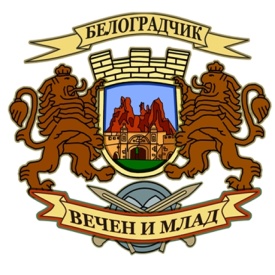                                    ОБЩИНА   БЕЛОГРАДЧИК                             3900 гр.Белоградчик,                                                 http://www.belogradchik.bg                               ул. „Княз Борис І”,  №: 6                                       e-mail: kmet@belogradchik.bg                                                                        Област Видин                     Phone/Fax: +359 936/53017; GSM: +359 879 145320З  А  П  О  В  Е  Д№: 1097гр. Белоградчик, 29.09.2021г.На основание чл. 44, ал.1, т. 8 и ал. 2 от Закона за местното самоуправление и местната администрация, чл.41, ал.3 от Изборния кодекс,О П Р Е Д Е Л Я МСЛЕДНИТЕ МЕСТА ЗА ОБЯВЯВАНЕ НА ИЗБИРАТЕЛНИТЕ СПИСЪЦИ за произвеждане на избори за президент и вицепрезидент и народни представители за Народно събрание на 14.11.2021г.Контролът по изпълнението на настоящата заповед възлагам на  - секретар на Община Белоградчик.Заповедта да се сведе до знанието на РИК - Видин.Положени са подпис и печат, като същите са заличени на основание разпоредбите на Закона за защита на личните данни.БОРИС НИКОЛОВКмет на община БелоградчикНомер на секциятаАДРЕС001гр.Белоградчик, ул.Княз Александър Батенберг, №:6 /Социална трапезария/.002гр.Белоградчик, ул.В.Левски, №:4  /Младежки дом/003гр.Белоградчик, пл.Възраждане, №:1 /Читалище/004гр.Белоградчик, ул.Княз Борис І, №: 6. 005гр.Белоградчик, ул.Княз Борис І, №:34 /Художествена галерия/.006гр.Белоградчик, бул.Съединение, №:6, /Техникум А.С.Попов/007гр.Белоградчик, бул.Съединение, №:6, /Техникум А.С.Попов/.008гр.Белоградчик, бул.Съединение, №:39, /Обществена трапезария/.009с.Боровица, кметство010с.Чифлик, кметство /включва селатаЧифлик и Пролазница/.011с.Рабиша, читалище.012с.Праужда, кметство.013с.Раяновци, читалище.014с.Стакевци, кметство /включва селата Стакевци и Крачимир/ .015с.Гранитово, кметство.016с.Дъбравка, кметство /включва селата Дъбравка, Граничак/.017с.Салаш, читалище.018с.Ошане /кметство/.019с.Вещица, кметство /включва селата Вещица, Струин дол, Върба и Сливовник./.